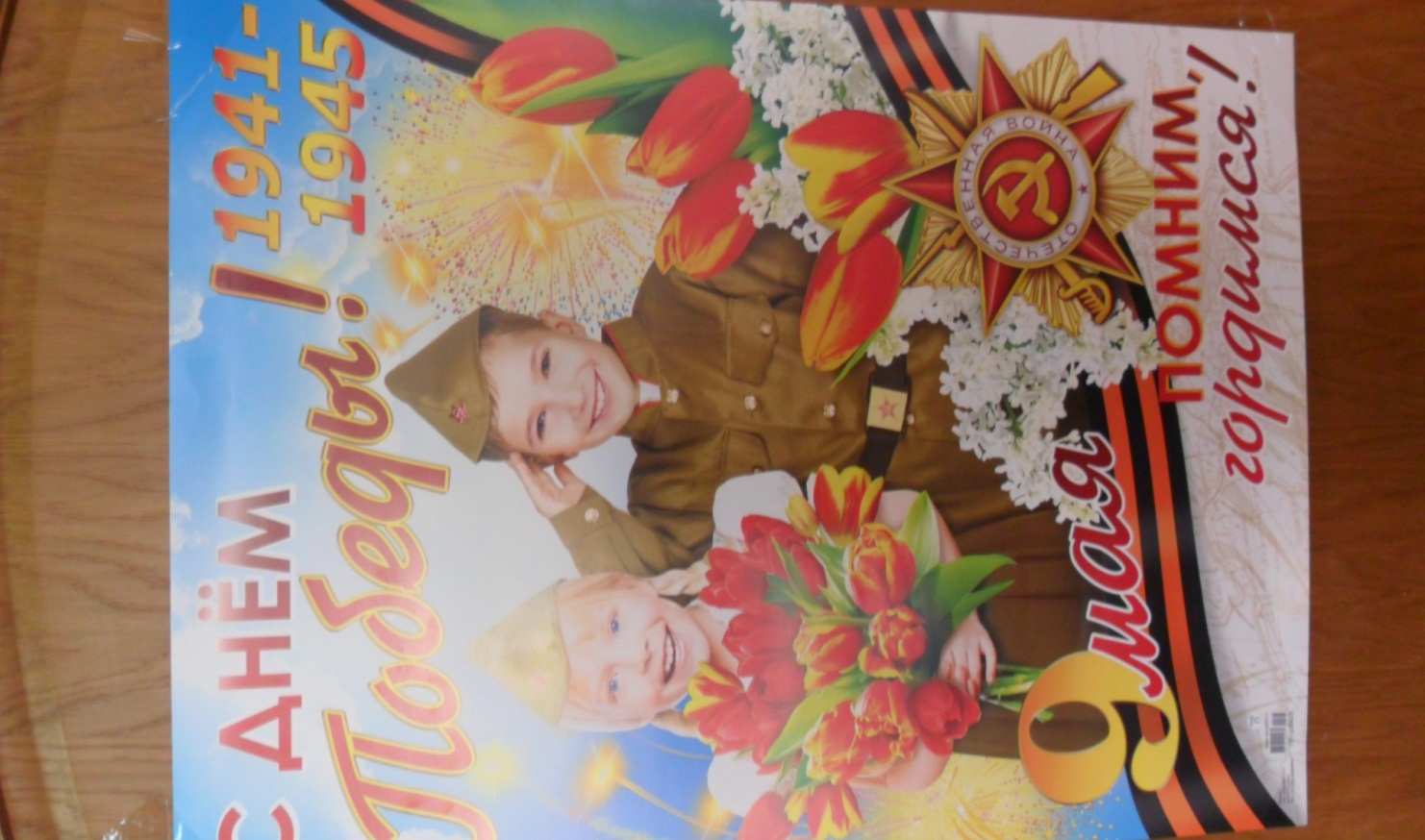 В соответствии с планом мероприятий, посвященных празднованию 71-ой годовщины Победы в Великой Отечественной войне, с участием обучающихся МБОУ "Школа № 59" прошли праздничные мероприятия:КЛАССНЫЕ ЧАСЫ, на которых дети познакомились с историей возникновения акции "Бессмертный полк", вспомнили о значении георгиевской ленты и узнали о Владимире Гущине, бывшем ученике школы, погибшем в р. Чечня при выполнении боевого задания, в честь которого в школе открыт мемориал памяти.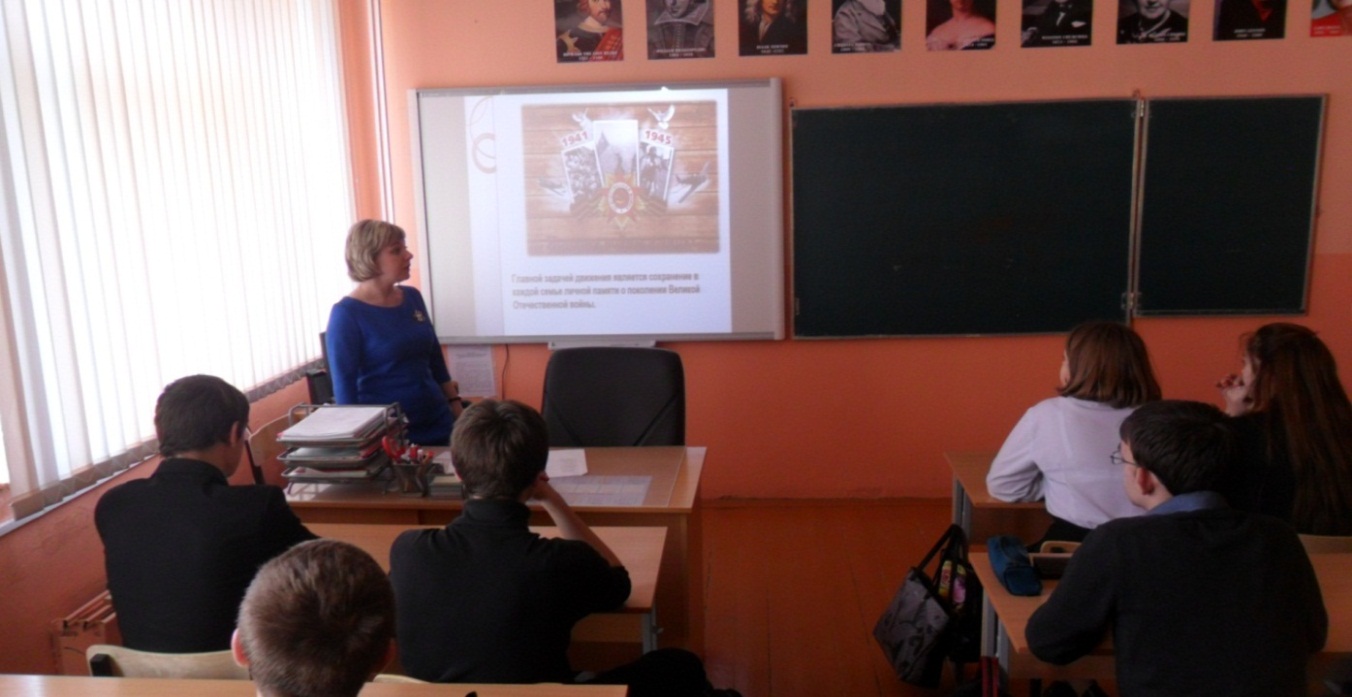 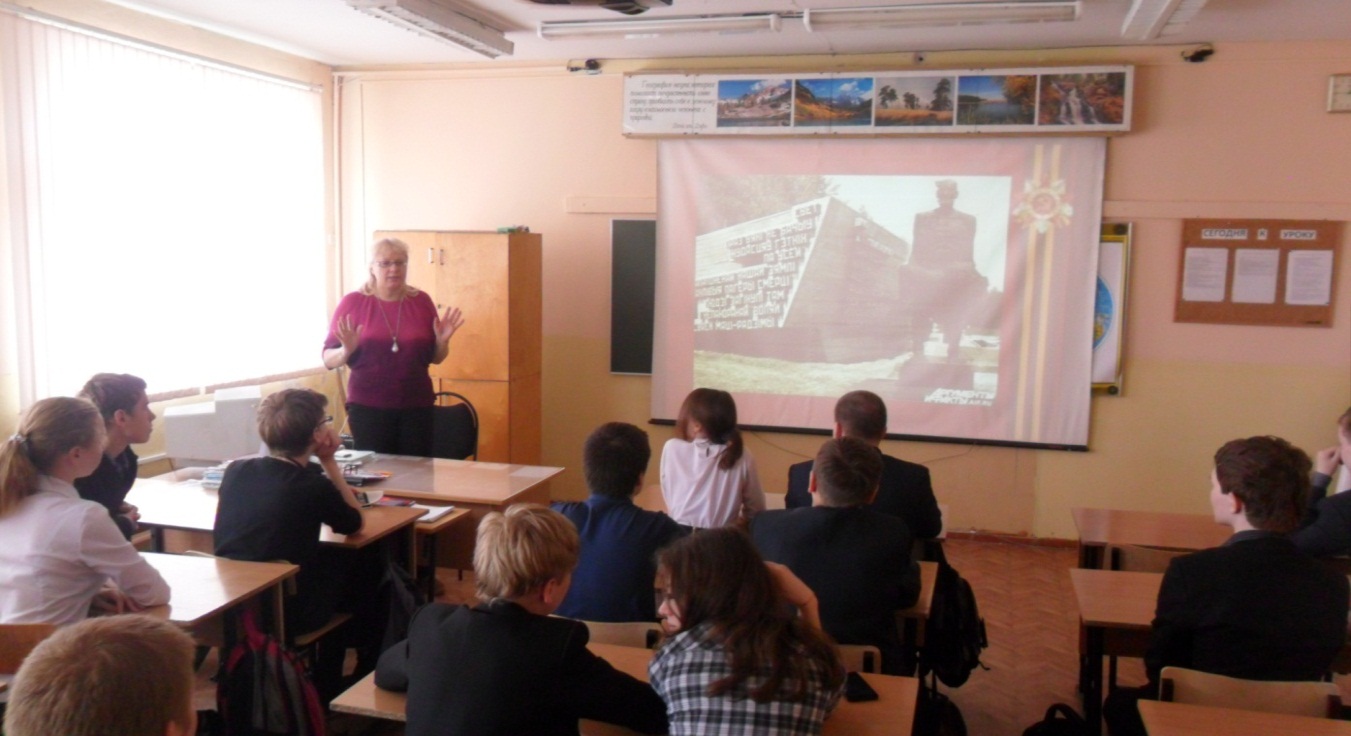 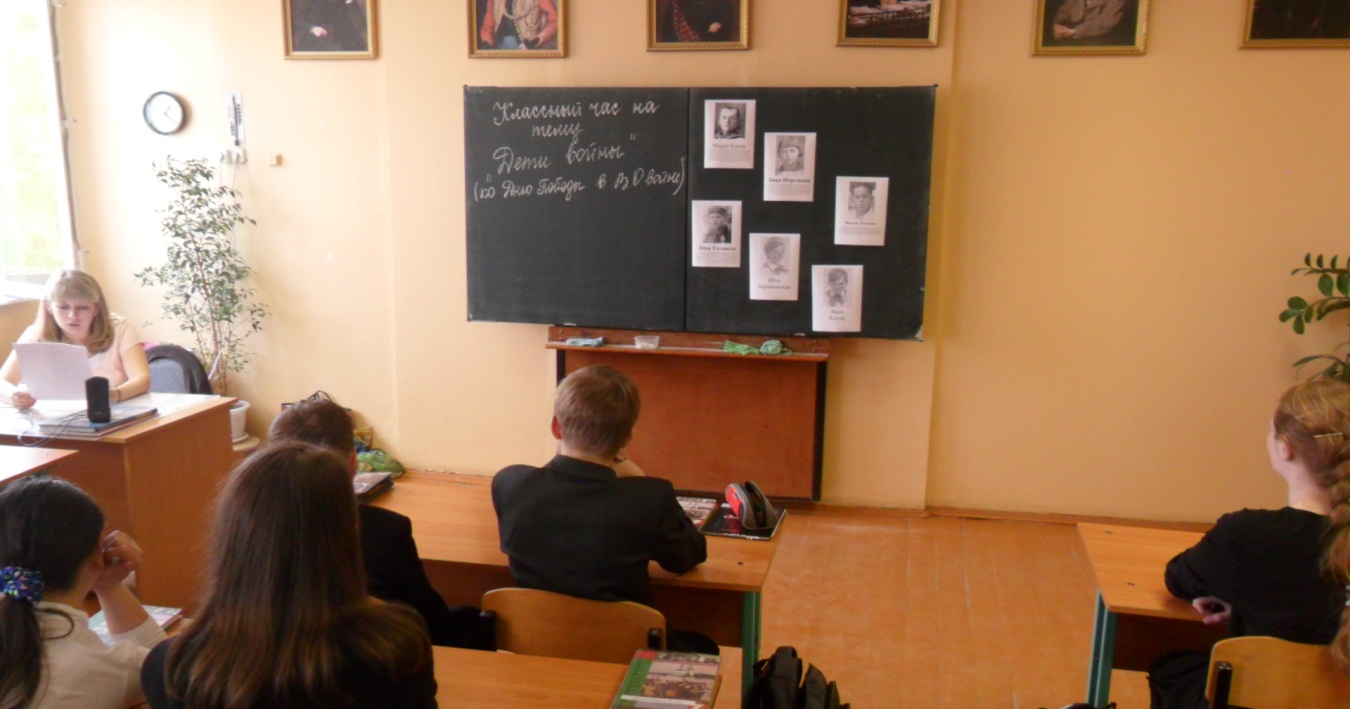 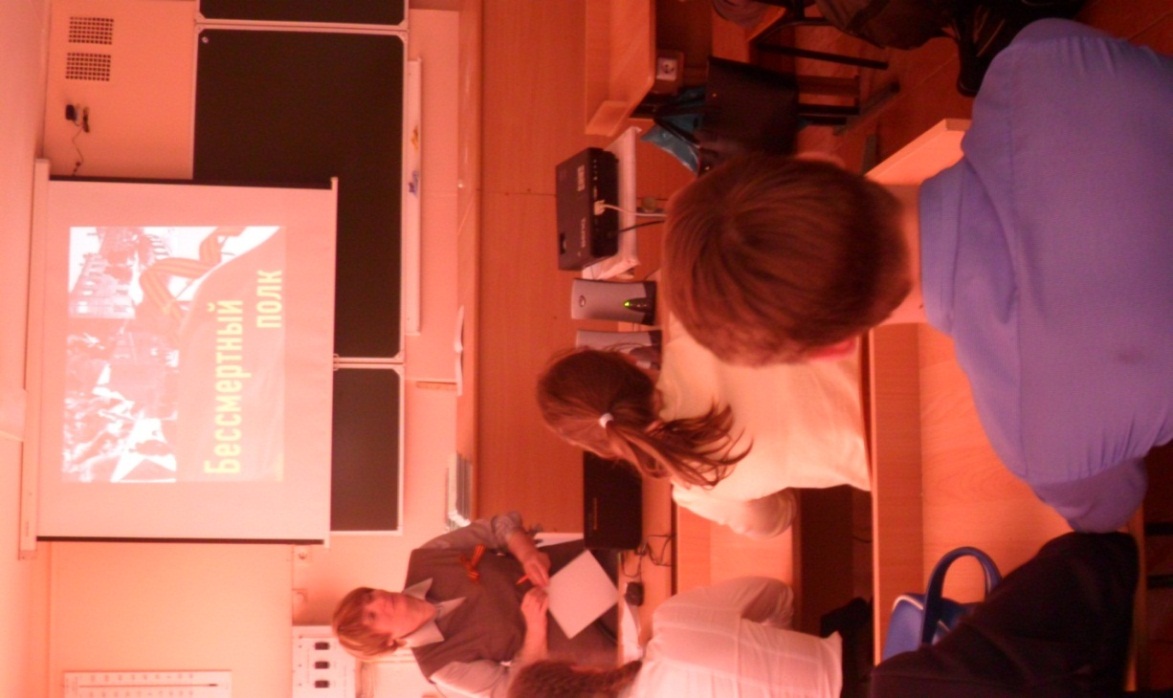 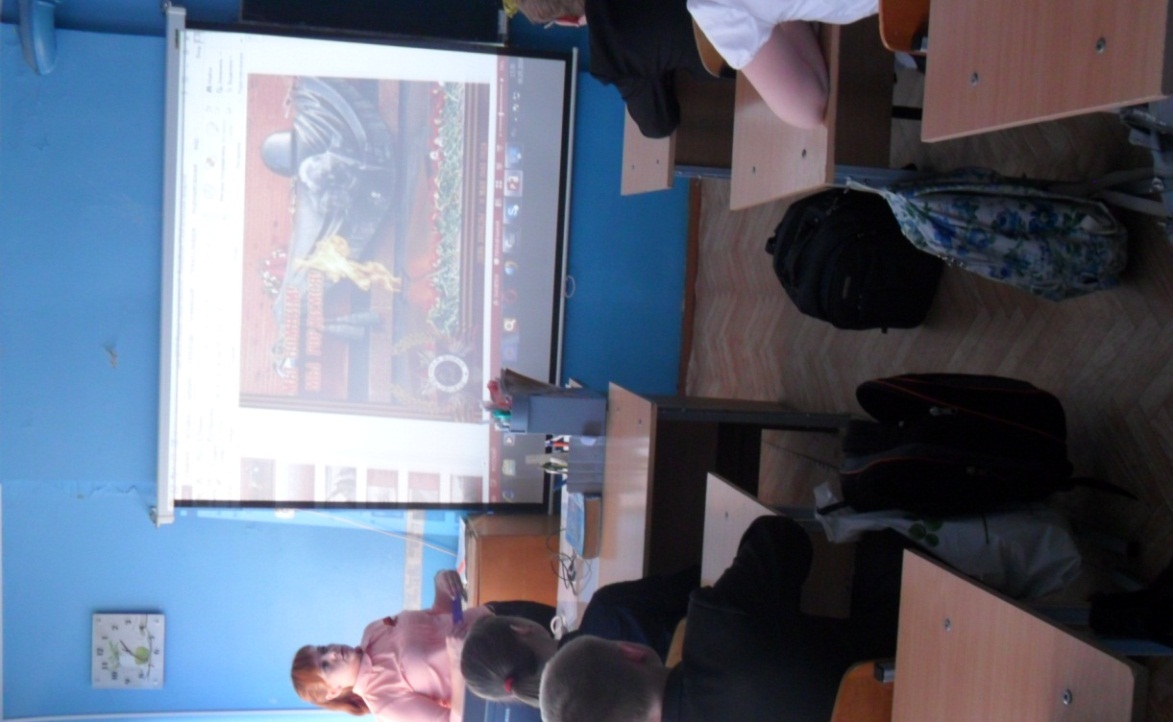 5 мая обучающиеся 10-х  классов приняли участие в Вахте памяти в парке Славы автозаводцам-героям Великой Отечественной войны.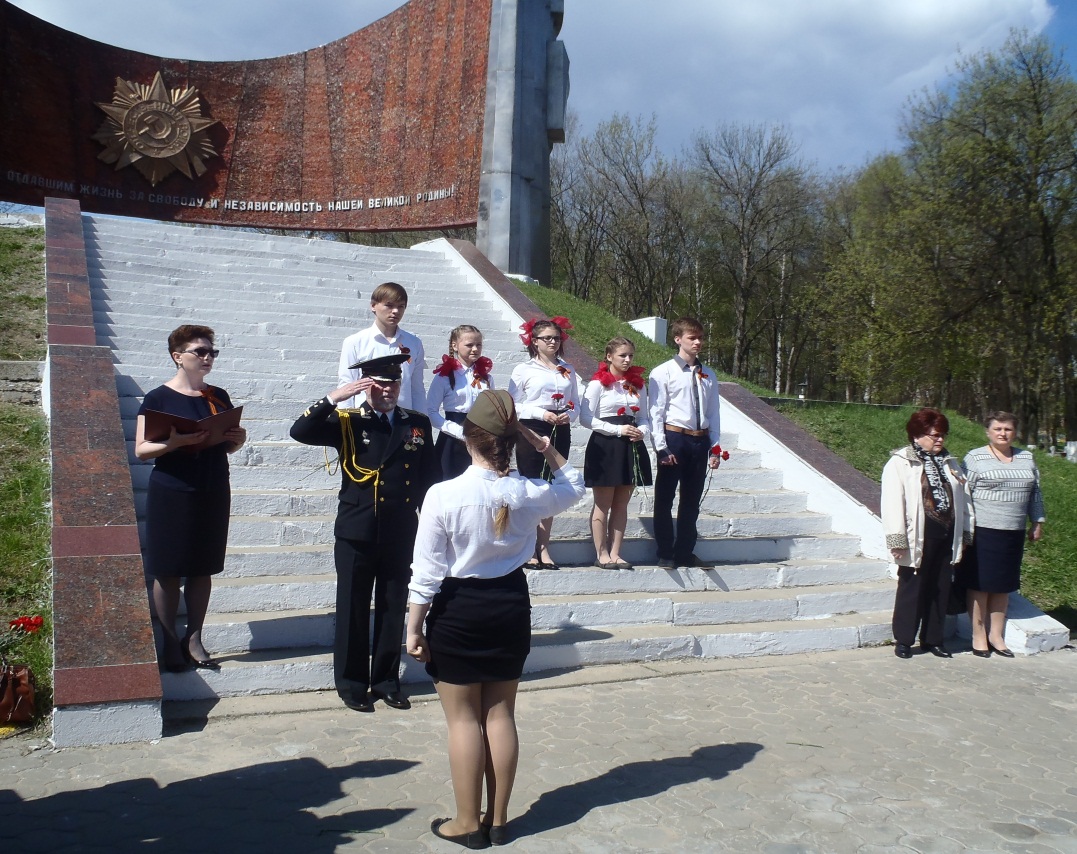 6 мая в актовом зале прошел праздничный концерт "Ради жизни на Земле", в ходе которого ребята исполнили стихи, как известных авторов, так  и собственного сочинения, а также исполнили песни военных лет.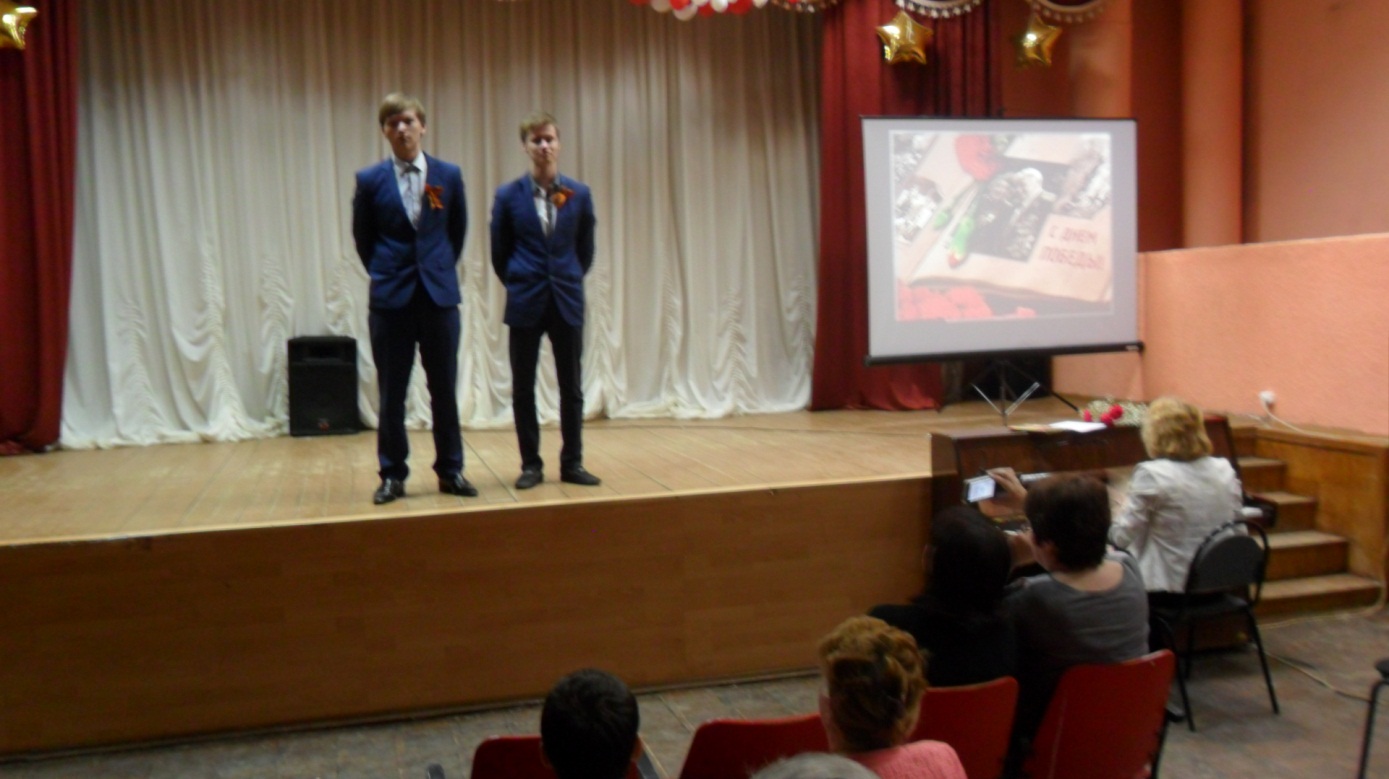 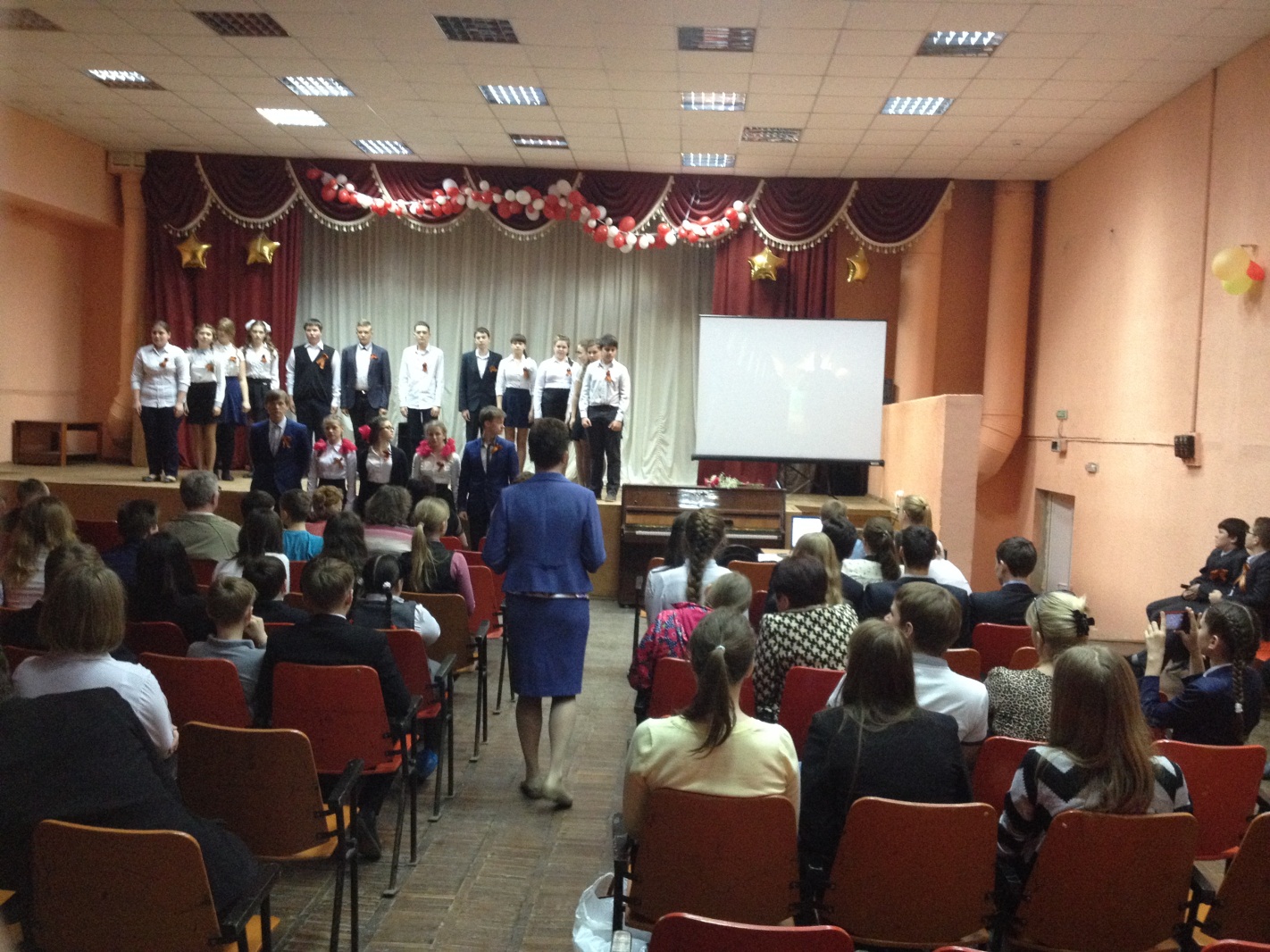 9 мая более 40 обучающихся 7-11 классов приняли участие в акции"Бессмертный полк" 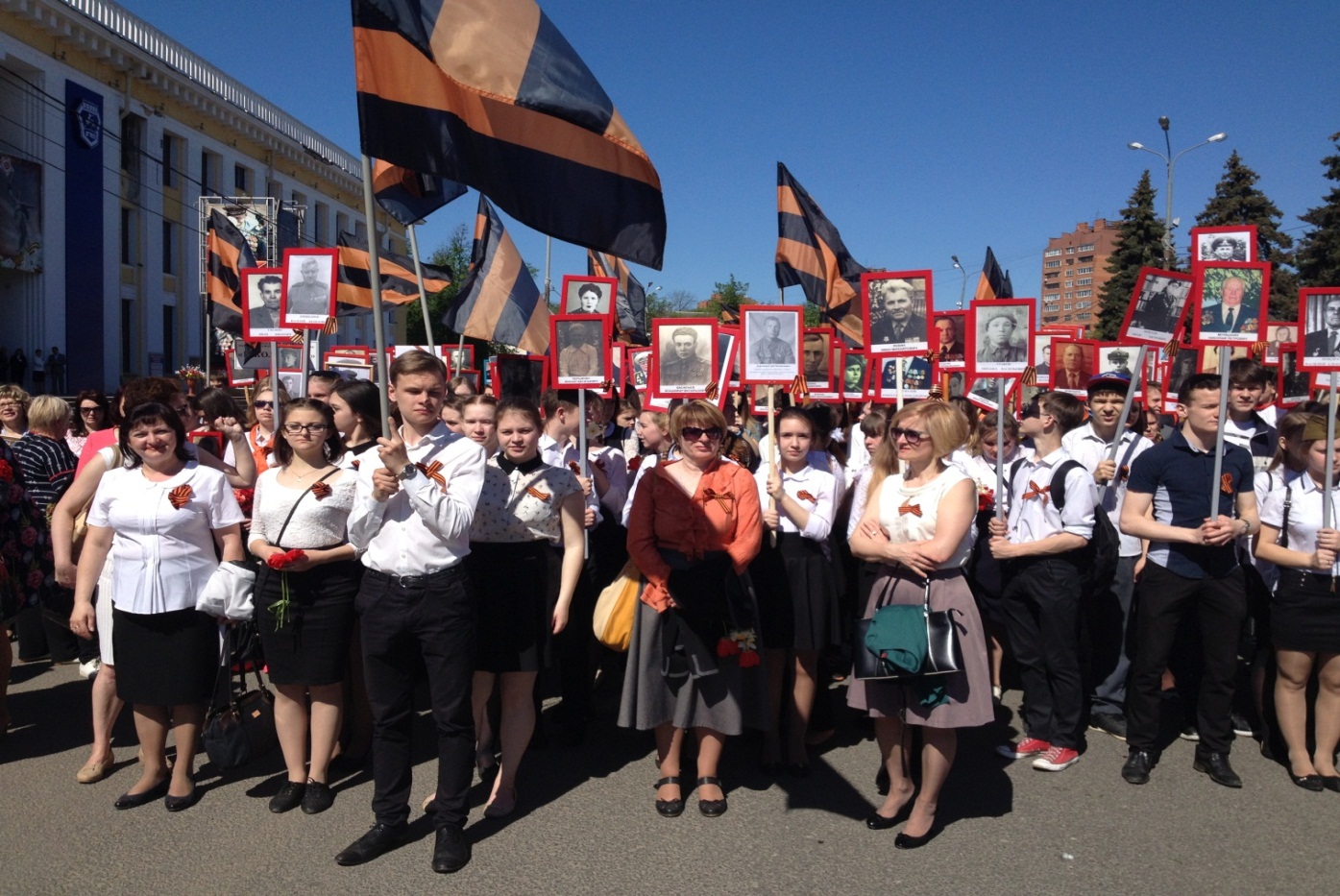 В школьной библиотеке была организована книжная выставка "Эхо минувшей войны" 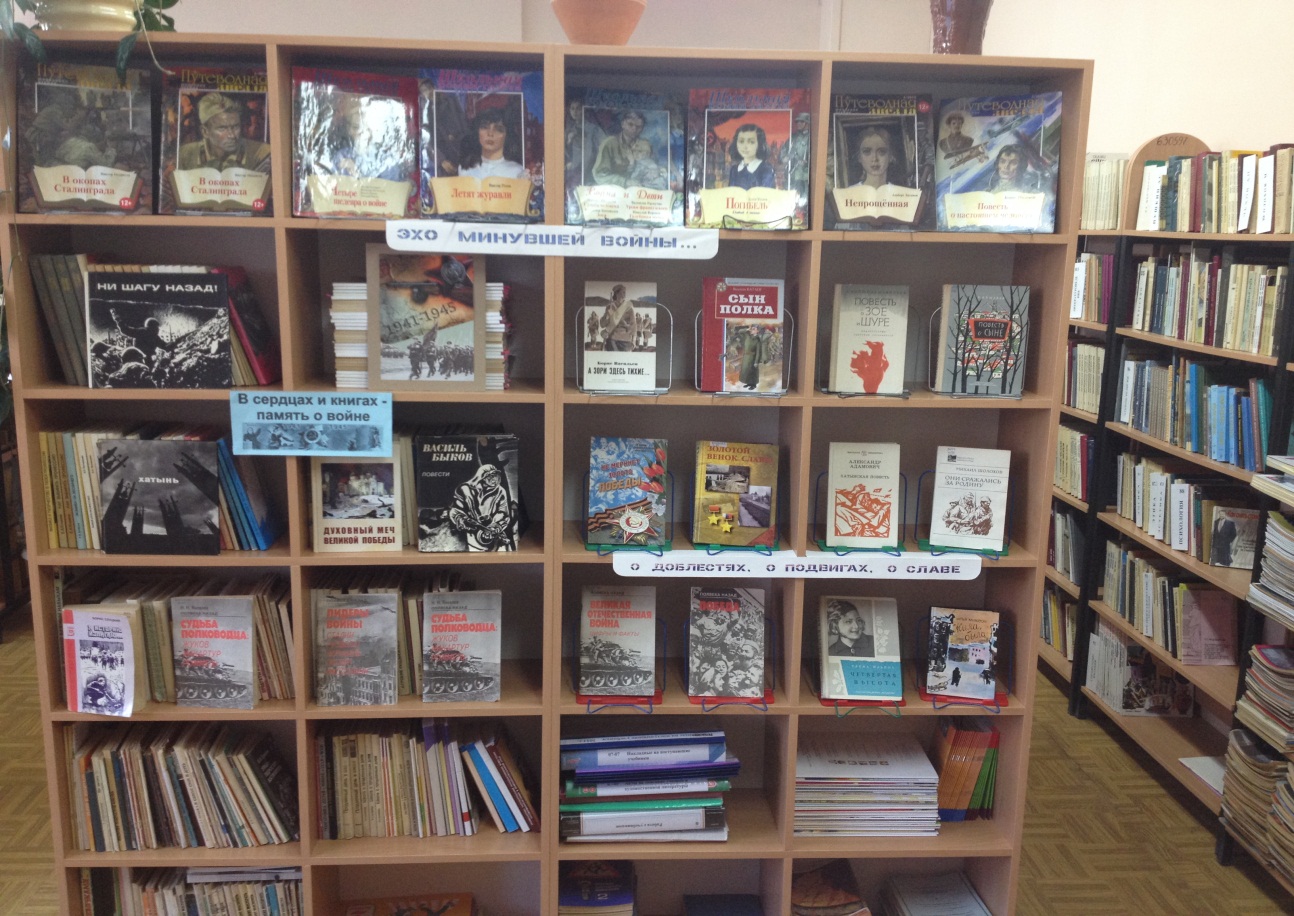 